Załącznik nr 1do oferty                                                                                                                  WOPN-PK.082.4.2019.KMR.KANa wykonanie gadżetów promocyjnych wraz z ich dostarczeniem do WST Złocieniec,                            ul. Dworcowa 13, 78-520 Złocieniec na rzecz Regionalnej Dyrekcji Ochrony Środowiska                            w Szczecinie przy ul. Teofila Firlika 20, 71-637 Szczecin.Zestawienie gadżetów promocyjnychNazwaOpis szczegółowyPrzykładowy wzórNotes z długopisem – nakład 100 sztuknotes z ekoskóry z uchwytem na długopis,zamykany elastyczną taśmą,długopis z przetworzonego kartonu,wkład długopisu w kolorze niebieskim,ekoskóra: kolor granatowy,format 160x210x15mm lub zbliżony,nie mniej niż 70 kartek na spirali,papier w linię lub kratkę o gramaturze ok. 70 g/m2,nadruk logo RDOŚ Szczecin i WFOŚiGW Szczecin                na awersie w jednym kolorze.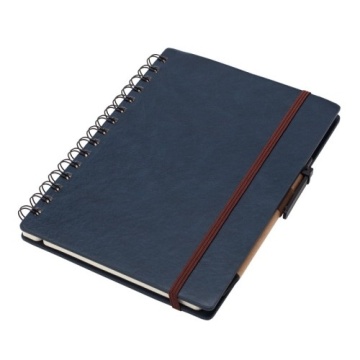 Kubek ceramiczny – nakład 100 sztukkubek porcelanowy (ceramiczny),pojemność 330 ml;możliwość mycia w zmywarkach;zdjęcie wizerunku przyrodniczego przesłane przez zamawiającego,nadruk: full kolor,logo RDOŚ Szczecin i WFOŚiGW Szczecin.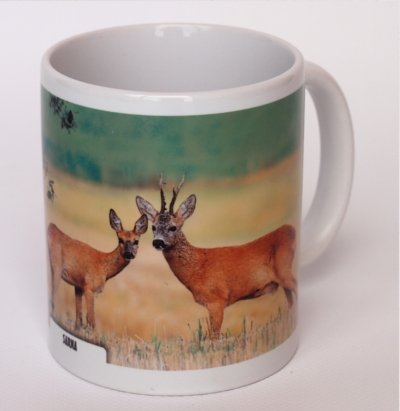 Parasol automatyczny – nakład 100 sztukparasol automatyczny,zakrzywiona drewniana rączka,średnica: 100-110 cm,długość złożonego parasola 90-115 cm,kolor granatowy z odblaskowym obszyciem do 5 cm szerokości,nadruk jednokolorowy – biały, miejsce zdobienia na jednym brycie,maks. obszar zdobienia 200 mm x 150 mm,logo RDOŚ Szczecin i WFOŚiGW Szczecin.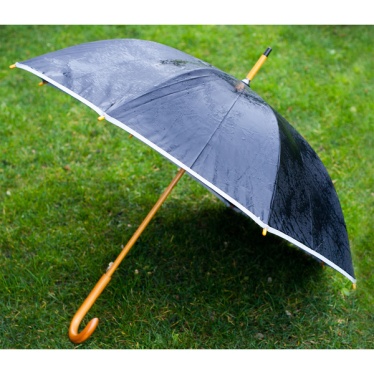 Torba bawełniana – 2000 sztuktorba bawełniana, gramatura minimum 140g,wymiary: 38x42 cm (+/- 1 cm),z krótkimi rączkami,kolor: naturalna biel bawełny,wizerunek: bocian czarny (1000 sztuk) i bielik (1000 sztuk),nadruk full kolor po obu stronach torby, logo RDOŚ Szczecin i WFOŚiGW Szczecin.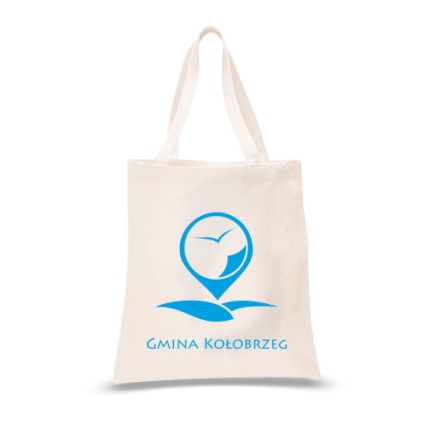 Drewniane breloczki (2 wizerunki zwierząt chronionych po 1000 sztuk) – nakład 2000 sztukdrewniane breloczki z naturalnego drewna liściastego,z wizerunkiem puchacza i sóweczki,wymiary: 4,5-5,5 cm z korą z drzewa naturalnego liściastego,grubość drewna: 4-5 mm,nadruk dwustronny (full kolor),zawieszany na kółku z łącznikiem (jak na zdjęciu obok),nakład: 1000 sztuk puchacz i 1000 sztuk sóweczka, (awers - gatunek, rewers - loga) logo RDOŚ Szczecin i WFOŚiGW Szczecin.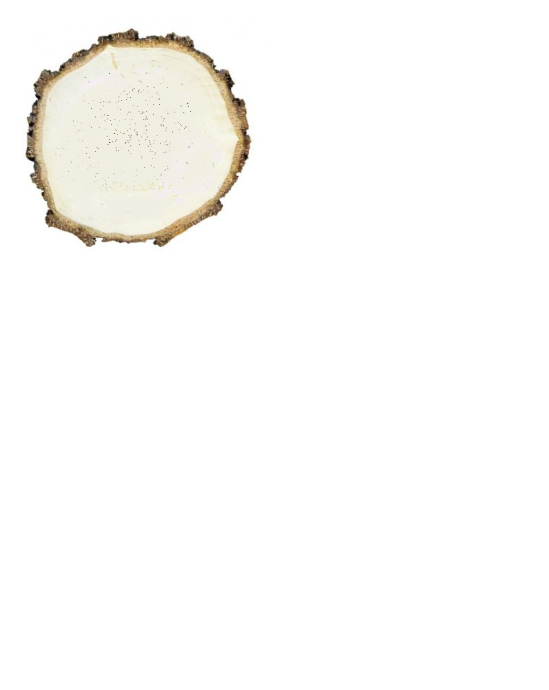 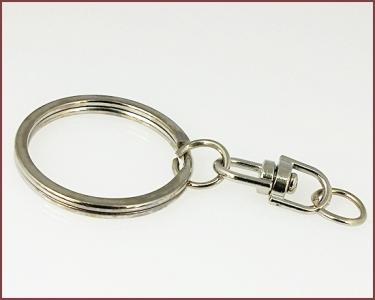 Gwizdki (odblask) – nakład 2000 sztukgwizdek odblaskowy (plastikowy),z karabińczykiem,kolor: czerwony,nadruk jednokolorowy (biały),logo RDOŚ Szczecin i WFOŚiGW Szczecin.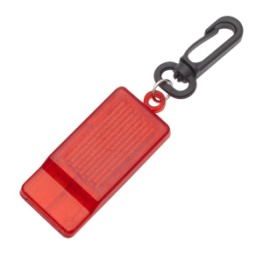 Odblask miękki w kształcie bobra – nakład 2000 sztukodblask w kształcie bobra,folia pryzmatyczna w kolorze białym,wypełnienie: usztywniacz z PCV,wielkość – wpisany w kwadrat o boku 6x6 cm,zawieszany na kółku z łącznikiem (jak na zdjęciu obok),metoda nadruku sitodruk lub tampodruk,nadruk jednokolorowy w kolorze brązowym,logo RDOŚ Szczecin i WFOŚiGW Szczecin.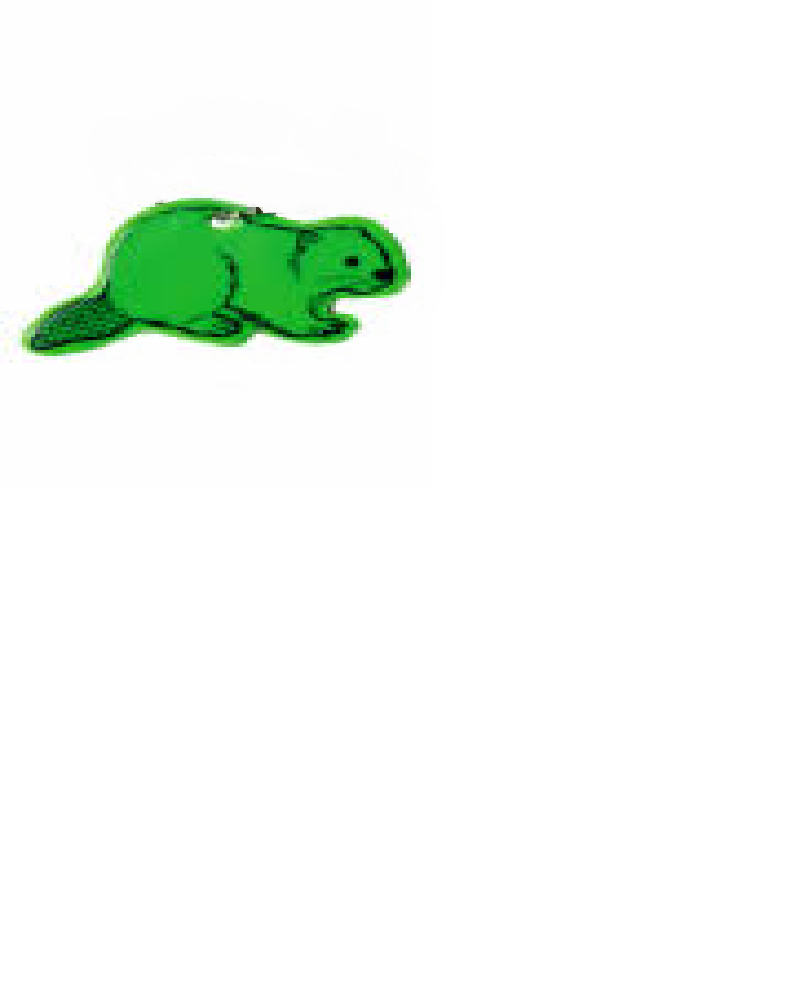 Kolorowanka z naklejkami, treść dotycząca gatunków chronionych – nakład 2000 sztukformat A5,kolorowanka w formie kropek do samodzielnego narysowania kształtu wraz z naklejkami przedstawiającymi dany gatunek w pełnym kolorze. Gatunki: wilk, żubr, bóbr, bocian biały, bielik, puchacz, foka szara, kumak nizinny,zszywana zszywkami w zeszyt,8 stron + okładka 2 strony,środek: papier offset minimum 80 gram,okładka : papier kreda mat minimum 150 gram,naklejki, jako osobna wkładka (środek),nadruk: 4/0 okładka + 1/1 środek,okładka full kolor do zaprojektowania przez wykonawcę,logo RDOŚ Szczecin i WFOŚiGW Szczecin.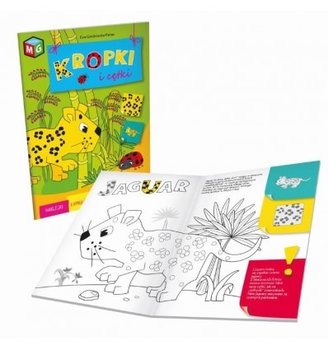 Gra zręcznościowa kostka TRICKY THING – nakład 2000 sztukgry zręcznościowe z grupy tzw. odstresowywaczy, różne wzory i poziomy trudności, miks minimum 20 wzorów różnych gier, rozmiar kostki 4x4x4 cm lub zbliżony,materiał zewnętrzny tworzywo sztuczne transparentne, ewentualnie jedna ścianka nieprzejrzysta,wewnętrzne elementy gry –  kolorowe z tworzywa sztucznego i/lub metalu,na jednej ze ścianek kostki nadruk (tampodruk, druk cyfrowy) lub grawer laserowy z Logo RDOŚ Szczecin           i WFOŚiGW Szczecin; łączna ilość 2000 sztuk.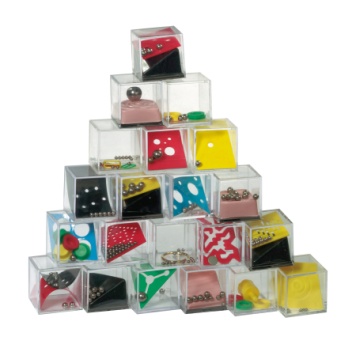 Balony z nadrukiem (patyczek i główka w zestawie) – nakład 2000 sztukbalony z nadrukiem (patyczek i główka w zestawie),balon w kolorze: kolor w skali CMYK: cyan 70% i yellow 100%,nadruk w kolorze czarnym,nakład: 1000 sztuk – nadruk bóbr, 1000 sztuk – nadruk bocian biały,logo RDOŚ Szczecin i WFOŚiGW Szczecin.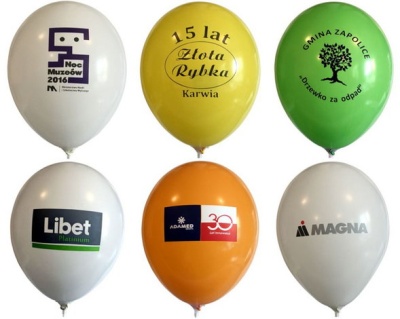 Naklejki z treścią dot. ochrony przyrody – nakład 3000 sztuknaklejki z wizerunkiem przyrodniczym - 3 projekty                 po 1000 szt.,napis i wizerunek do ustalenia z zamawiającym (wilk, żubr, bóbr,…),folia samoprzylepna – biała z połyskiem,zadruk: full kolor,wycięcie ploterowe do kształtu,średnica: 60 mm, logo RDOŚ Szczecin i WFOŚiGW Szczecin.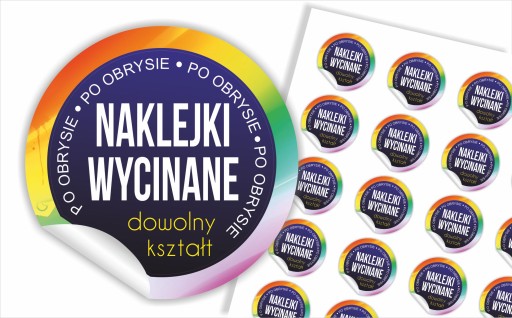 Maskotki (bocian biały) – nakład 1000 sztukmaskotki (bocian biały z nogami), wysokość:  do 20 cm,znakowanie na wstążce lub etykiecie,nadruk logo w kolorze: kolor w skali CMYK: cyan 70%              i yellow 100%,logo RDOŚ Szczecin i WFOŚiGW Szczecin.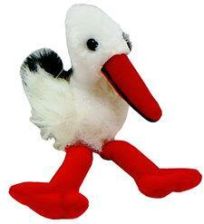 Puzzle – nakład 500 sztukPuzzle A4/30 elementów (pudełko standard),rozmiar układanki: 300x207mm (+/- 5%),tektura lita 1,5mm oklejana obustronnie wydrukiem,wydruk offsetowy 4+0 CMYK, kreda 130, lakier dyspersyjny,wizerunek przyrodniczy do wyboru przez zamawiającego,sztancowane,zapakowane do woreczka foliowego „z żyłką”,logo RDOŚ Szczecin i WFOŚiGW Szczecin (full kolor).Pudełko dwuczęściowe o wymiarach 220x155x35/35mm (+/- 5%): wieko – tektura lita 1,5mm oklejana wydrukiem,wydruk offsetowy 4+0 CMYK, kreda 170, lakier High Gloss UV / Soft Touch UV,dno – mikrofala jednostronnie bielona E400,logo RDOŚ Szczecin i WFOŚiGW Szczecin (full kolor).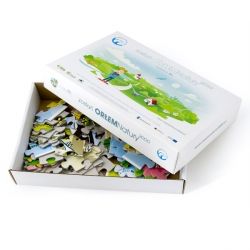 